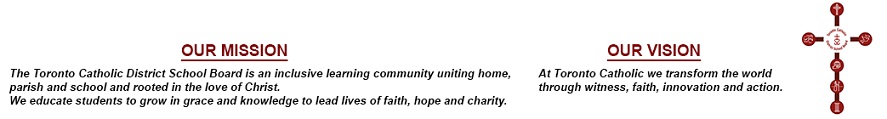 MINUTES OF THE CATHOLIC EDUCATION AND LIVING OUR CATHOLIC VALUES SUB-COMMITTEE MEETINGPUBLIC SESSIONTrustees:                        T. Lubinski, Chair                                        G. Tanuan, Vice-Chair          N. Crawford         M. Del GrandeM. RizzoStaff:	M. Caccamo	L. Di MarcoS. Tomaz, Recording SecretaryExternal Member:	N. Milanetti, Ontario Catholic School Trustees’ Association (OCSTA) 	Call To OrderTrustee Tanuan declared a Point of Order regarding the convening of the meeting, based on the following Motion from the April 21, 2019 Sub-Committee Meeting.The meeting is subject to Fr. Mark’s and Brian O’Sullivan’s availability.The Chair ruled in favour of Trustee Tanuan’s Point of Order.Trustee Rizzo challenged the Chair.Results of the Vote taken on the Chair’s Ruling, as follows:In Favour					OpposedTrustees Del Grande			Crawford		    Lubinski				Rizzo		    TanuanThe Chair’s Ruling was declared												CARRIED	The meeting dissolved at 3:42 pm.Next meeting is scheduled for June 11, 2019 at 5 pm.TUESDAY, MAY 21, 2019____________________________________________________________SECRETARYCHAIR